вcE оссийскщі oлимпиддA школъников по	vccкoмv языкv2017/2018 УЧЕБНЫЙ ГОДШкольный этап 5 классВремя для выполнения заданий — 60 минутМаксимально возможный балл — 42,5Вопрос № 1Прочитайте слова, определите, в каких словах есть звук «йот» [й’]. Скажите, какой буквой или сочетанием букв он выражен в этих словах.Район,  майский,  появились,  показался,  съёмка, кто-тоМОДЕЛЬ OTBETA:Район — есть звук [й’], выражен буквой Й (1 балл: по 0.5 балла за элемент);Майский — в этом слове два звука [й’], оба выражены буквой Й (2 балла: по 0.5 балла за элемент);Появились — есть звук [й’]; выражен буквой Я, которая стоит после гласной(1.5 балла: по 0.5 балла за указание на наличие звука, на букву и на её позицию в слове);Показался — нет звука [й’] (0.5 балла);Съёмка — есть звук [й’], выражен буквой Ё, которая стоит после разделительного твёрдого знака(1.5 балла: по 0.5 балла за указание на наличие звука, на букву и на её позицию в слове);Kmo-тo — нет звука [й’] (0.5 балла).Bceгo 7 балловВопрос N•.2Даны словосочетания существительных с прилагательными. Распределите эти словосочетания на две группы. Укажите, на каком основании эти две группы формируются.круглое окно прозрачная вода чёрный кпрпнбпш стальной обруч светлое пятно чёрная зависть круглая суммапрозрачный намёк светлая мысль стальной  характерОснование для группировки:   	МОДЕЛЬ OTBETA:Основание для группировки: в группе 1 словосочетания, в которых прилагательное употреблено в прямом значении, в группе 2 — в переносном значении (1 балл).Bceгo 6 балловВопрос N•.3В  данных  фразеологизмах перепутаны  слова,	восстановите каждый фразеологизм,укажите его значение:МОДЕЛЬ OTBETA:За восстановление исходных фразеологизмов — 3 балла (по 0.5 за единицу)За формулировку значения каждого исходного фразеологизма — 3 балла (по 0.5 за единицу)Bceгo 6 балловВопрос N.4Укажите, от каких имен собственных образованы фамилии (имя необходимо дать висходной форме):Митяев,  Тарасенко,  Терентьев,  Федосюк, ФадеевМОДЕЛЬ OTBETA:Митяев — от имени Митяй, его исходная форма Димитрий, которая сократилась  (1.5 балла: 1 балл за указание на оба имени, 0.5 балла за указание на сокращение имени; если исходная полная форма не дана и нет указания на сокращение, но приведено правильно одно или оба имени,  то 0.5 балла)Тарасенко — от имени Tapac, его исходная форма Тарасий (1 балл, если исходная полная форма не дана, то 0.5 балла)Терентьев    от имени Терентий  (0.5 балла)Федосюк	от имени Федос, его исходная  форма Феодосий (1 балл, если исходная полная форма не дана, то 0.5 балла)Фадеев — от имени Фадей, его исходная форма Фаддей (0.5 балла, если исходная полная форма не дана, то баллы не снимаются)Bceгo  4.5 баллаВопрос No5Прочитайте предложение и ответьте на вопросы к немуВсеволодъ же слышавъ се иде на Рязань с сынми своими и пришедъ ста у града РязаняВопросы и задания:Переведите на современный русский язык данное предложение.Какого рода слово «Рязань» в этом предложении? Докажите, опираясь на это предложение и на факты русского языка.МОДЕЛЬ OTBETA:Всеволод, услышав это, пошел на Рязань со своими сыновьями и, придя туда, остановился  у города Рязани (2 балла)слово Рязань в данном отрывке мужского рода; это доказывается окончанием во втором употреблении ста у града Рязаня, окончание —а/-я в Родительном падеже ед.ч. свойственно словам 2 склонения, но, поскольку, здесь речь идет о городе, то это мужской, а не средний род (3 балла: по 0.5 балла за констатацию мужского рода, за указание на тип окончания —а/-я , за указание на Род.п. ед.ч., за указание на 2 склонение, за указание на то, что это город, за указание на то, что не может быть средний род).Итого 5 балловВопрос №6В  мультфильме	«В  стране  невыученных	уроков»   употребляются  слова  землекопы, плотоядное, травоядное. Как они образованы? Поясните каждое слово.МОДЕЛЬ OTBETA:Эти слова образованы путем сложения (1 балл)Землекопы — от сочетания копать землю сложение корней (1 балл: 0.5 балла за определение способа словообразования, 0.5 балла за указание на словосочетание)Плотоядное — от сочетания есть плоть (мясо) сложение корней с суффиксацией и чередованием звуков в корне (1.5 балла: 1 балл за определение словосочетания и способа словообразования, 0.5 балла за указание на чередование)Травоядное — от сочетания есть траву сложение корней с суффиксацией и чередованием звуков в корне (1.5 балла: 1 балл за определение словосочетания и способа словообразования, 0.5 балла за указание на чередование)Bceгo 5 балловВопрос N•.7Попробуйте объяснить вашему иностранному сверстнику, изучающему русский язык, с какими падежами употребляется предлог нп и в каких случаях нужно использовать каждый падеж.МОДЕЛЬ OTBETA:Предлог на употребляется с винительным падежом, если к существительному можно задать вопрос куда? п оно обозначает конечную цель какого-нибудь действия:  положить на стол, повесить на стену (2 балла: 1 балл за указание падежа, вопроса и значения,1 балл за два примера)Если же существительное с предлогом на отвечает на вопрос где? и обозначает место, где происходит действие, его ставят в предложном падеже: лежит на столе, висит на стене (2 балла: 1 балл за указание падежа, вопроса и значения,1 балл за два примера)Bceгo  4 баллаВопрос №8По количеству слов имя существительное — самая богатая часть речи. Почему? Докажите свое мнение.МОДЕЛЬ OTBETA:Это объясняется тем, что существительные — класс слов, объединенных значением предметности (земля, вода, речка, бочка), качества (глубина, ширина, высота), отвлеченных свойств (белизна), количественного отношения (сотня), действия (учеба, бег, отдых). 5 баллов: по 1 баллу  за указание значения.Bceгo 5 балловГруппа 1Fpynna 2Неправильный   фразеологизмИсходный фразеологизмЗначениеБродит  как сивый мерин.Вертится как сыр в масле.Ему все как от козла молока.Врет как белка в колесе.Катается как неприкаянный.Проку как с гуся водаНеправильныйфразеологизмНеправильныйфразеологизмНеправильныйфразеологизмИсходныйфразеологизмИсходныйфразеологизмЗначениеБродит  как сивый мерин.Бродит  как сивый мерин.Бродит  как сивый мерин.Врет как.Врет бессовестноВертится как сыр в масле.Вертится как сыр в масле.Вертится как сыр в масле.Катается как.. .Катается как.. .Очень хорошо живет, без заботЕму	все	как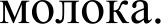 откозлаПроку как от  . .Проку как от  . .Нет никакой пользыВрет как белка в колесе.Врет как белка в колесе.Врет как белка в колесе.Вертится как . . .Вертится как . . .Много и тяжело трудитсяКатаетсянеприкаянный.какБродит как. ..Бродит как. ..Не  знающий,  что  делать, илибеспокойный,	не	находящий себе местаПроку как с гуся водаПроку как с гуся водаПроку как с гуся водаЕму все как . . .Ему все как . . .Ему все равно, ничего не хочетпонимать и исправлять, хотя неправ